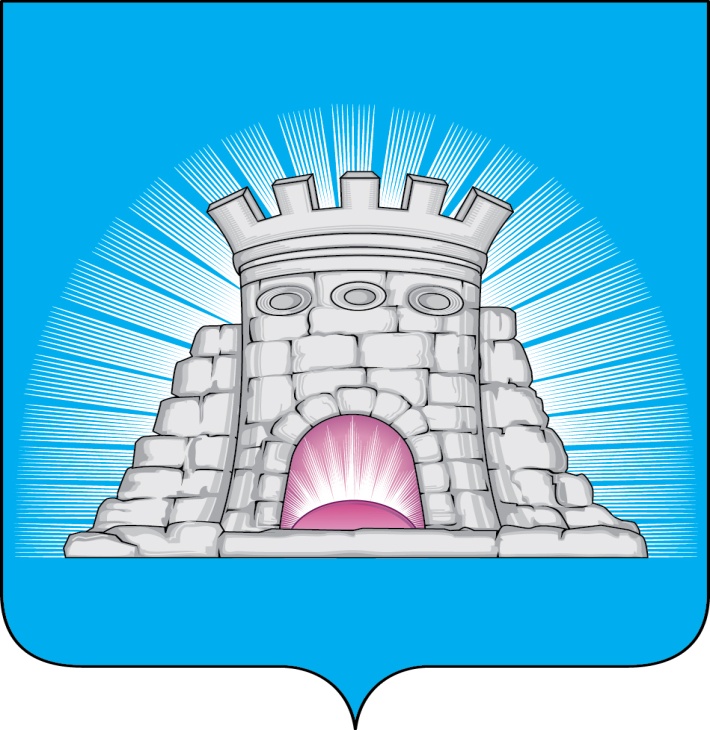 П О С Т А Н О В Л Е Н И Е   13.10.2022  № 1829/10г. ЗарайскО внесении изменений в муниципальную программу городского округа Зарайск «Жилище», утвержденную постановлением главы городского округа Зарайск от 25.11.2019 № 2051/11В соответствии с Порядком разработки и реализации муниципальных программ городского округа Зарайск Московской области, утвержденного постановлением главы городского округа Зарайск от 17.08.2021 № 1290/8,П О С Т А Н О В Л Я Ю:	1. Внести в муниципальную программу городского округа Зарайск «Жилище» на 2020-2024 годы (далее – Программа), утвержденную постановлением главы городского округа Зарайск от 25.11.2019 № 2051/11, следующие изменения:-  Планируемые результаты реализации муниципальной программы «Жилище», приложение 1 к Программе, изложить в новой редакции (прилагается);- Подпрограмму 8 «Обеспечение жильем отдельных категорий граждан, установленных федеральным законодательством», приложение 8 к Программе, изложить в новой редакции (прилагается).	2. Службе по взаимодействию со СМИ администрации городского округа Зарайск опубликовать настоящее постановление в газете «За новую жизнь» и разместить на официальном сайте администрации городского округа Зарайск Московской области. Глава городского округа В.А. ПетрущенкоВерноГлавный специалист отдела кадровой работы и муниципальной службы                               И.Б. Парамонова13.10.2022                                                                                                                           009776 Разослано: в дело, Глухих И.Е., Шолохову А.В., Гулькиной Р.Д., ФУ, ОЭ и И, КСП, отдел КСДХ и Т, ОА и Г, КУИ, юр. отдел, СВ со СМИ, прокуратура.Е.В. Шотина8 496 66 2-41-23